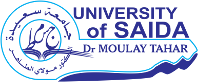 يشهد الأستاذ (ة): ..............................الرتبة: ..............................المشرف (ة) على الطلبة الأتية أسماؤهم:اللقب والإسم: ..............................اللقب والإسم: ..............................المسجلون في السنة الثانية تدرج ماستر نظام (ل.م.د)، شعبة: ..................................           تخصص: ......................... بأن المذكرة المنجزة من طرفهم قد إستوفت شروط الإيداع.عنوان المذكرة: